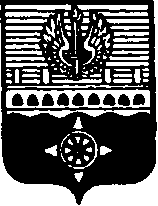 СОВЕТ ДЕПУТАТОВ МУНИЦИПАЛЬНОГО ОБРАЗОВАНИЯ ГОРОД ВОЛХОВ ВОЛХОВСКОГО МУНИЦИПАЛЬНОГО РАЙОНАЛЕНИНГРАДСКОЙ ОБЛАСТИРЕШЕНИЕот  06  июля  2017  года                                                                                              №  30О тарифах на перевозку  пассажирови  багажа  автобусным  транспортом для  МУПАТП  МО  город  Волхов  	В соответствии с Федеральным Законом от 06.10.2003 года № 131-ФЗ «Об общих принципах организации местного самоуправления в Российской  Федерации», пунктом 4 части 2 статьи 6, пунктом 27 части 2 статьи 24 Устава муниципального образования город Волхов, Совет депутатов муниципального образования город Волхов Волховского муниципального района Ленинградской областирешил:1. Установить с 01 августа 2017 года тарифы на перевозку пассажиров и багажа автобусным транспортом муниципального унитарного пассажирского автотранспортного предприятия МО город Волхов на территории муниципального образования город Волхов независимо от расстояния:- тариф на проезд пассажиров в размере 30 руб.;- тариф на провоз одного места багажа в размере 30 руб.2. Признать утратившим силу решение Совета депутатов муниципального образования город Волхов от 23 ноября 2015 года № 73 «О тарифах на перевозку пассажиров и багажа автобусным транспортом для МУПАТП МО город Волхов».3. Настоящее решение вступает в силу на следующий день после его официального опубликования в газете «Волховские огни».    4. Контроль за исполнением настоящего решения возложить на постоянные депутатские комиссии по жилищно-коммунальному хозяйству, строительству и благоустройству, по бюджету, налогам и экономическим вопросам.Глава муниципального образования город Волхов Волховского муниципального районаЛенинградской области                                                                                Напсиков В.В.